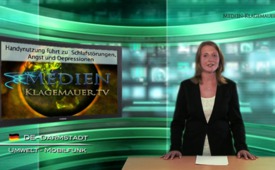 Handynutzung führt zu Schlafstörungen, Angst [...] und Depressionen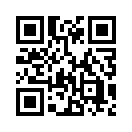 Die intensive Nutzung von Handy oder Internet führt zu erhöhtem Stress und löst darüber hinaus Angst, Schlafstörungen, Depressionen und psychische Krankheiten aus.Eine repräsentative Studie des Göteborger Universitätskrankenhauses an 4100 jungen Erwachsenen zwischen 20 und 24 Jahren kommt zu einem alarmierenden Ergebnis: Die intensive Nutzung von Handy oder Internet führt zu erhöhtem Stress und löst darüber hinaus Angst, Schlafstörungen, Depressionen und psychische Krankheiten aus. Eine Kombination aus intensiver Internet- und Handynutzung erhöht demnach die negativen Symptome abermals. Jetzt muss also bereits ein Universitätskrankenhaus Alarm schlagen, weil ein und dieselben Fakten schon seit Jahren wider besseres Wissen zensiert werden. Fühlt sich irgendeine Justiz vielleicht jetzt endlich angesprochen?von uwQuellen:www.derwesten.de/incoming/zuviel-handy-und-internet-machendie-seele-krank-id6486004.htmlDas könnte Sie auch interessieren:---Kla.TV – Die anderen Nachrichten ... frei – unabhängig – unzensiert ...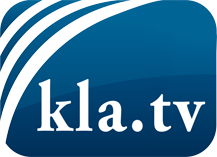 was die Medien nicht verschweigen sollten ...wenig Gehörtes vom Volk, für das Volk ...tägliche News ab 19:45 Uhr auf www.kla.tvDranbleiben lohnt sich!Kostenloses Abonnement mit wöchentlichen News per E-Mail erhalten Sie unter: www.kla.tv/aboSicherheitshinweis:Gegenstimmen werden leider immer weiter zensiert und unterdrückt. Solange wir nicht gemäß den Interessen und Ideologien der Systempresse berichten, müssen wir jederzeit damit rechnen, dass Vorwände gesucht werden, um Kla.TV zu sperren oder zu schaden.Vernetzen Sie sich darum heute noch internetunabhängig!
Klicken Sie hier: www.kla.tv/vernetzungLizenz:    Creative Commons-Lizenz mit Namensnennung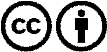 Verbreitung und Wiederaufbereitung ist mit Namensnennung erwünscht! Das Material darf jedoch nicht aus dem Kontext gerissen präsentiert werden. Mit öffentlichen Geldern (GEZ, Serafe, GIS, ...) finanzierte Institutionen ist die Verwendung ohne Rückfrage untersagt. Verstöße können strafrechtlich verfolgt werden.